Муниципальное бюджетное дошкольное образовательное учреждение муниципального образования город Краснодар «Детский сад общеразвивающего вида № 74»Конспект непосредственной образовательной деятельности по художественно-эстетическому развитию(изобразительная деятельность - рисования).На тему «Безопасное поведение на улице» для детей средней группы.Составитель:воспитатель Алексанян С.В.Программные задачи:1. Обучающие:В доступной и увлекательной форме обобщить и систематизировать знания детей о правилах безопасного поведения на улице. Формирование осторожного и осмотрительного отношения к потенциально опасным для ребенка ситуациям.Воспитывать чувство ответственности за свои поступки.Воспитывать чувство взаимопомощи, бережное отношение к своей жизни и здоровью.Формировать устойчивый интерес к изобразительной деятельности,Закреплять навыки рисование. 2. Развивающие:Развивать внимание, сосредоточенность, чувство самосохраненияРазвивать речь, память, воображение Развивать логическое мышлениеРазвивать творчество3. Материалы:Картинки с иллюстрациямиСюжетные картины, развивающие видеороликиБумаги для рисования Цветные и простые карандаши, фломастеры, ластики.Ход занятияВоспитатель: - Здравствуй друг мой озорной!Здравствуй друг мой самый - лучший!Мы сегодня вновь с тобой,Побежим гулять за ручку.Чтобы весело гулять -Нужно много правил знать!Здравствуйте, дорогие мои. Сегодня нас ждет очень важная беседа. Поговорим о безопасные поведения на улице, вспомним правила, которые вы должны знать и соблюдать. Ребята, давайте вспомним наше любимое стихотворение.Каждый грамотный ребенокДолжен твердо знать с пеленок:Если вас зовут купаться,В телевизоре сниматься,Обещают дать конфет,Отвечайте твердо: “Нет!”Вам предложат обезьянку,Или даже денег банку,Или даже в цирк билет,Отвечайте твердо: “Нет!”Позовут летать к Луне,Покататься на слоне…Есть на все простой ответ,Ты ответить должен: “Нет!”Молодцы!Очень важно знать, что, если потерял родителей в незнакомом месте нужно стоять там, где ты потерялся и ждать. А если родителей долго нет, нужно обратиться за помощью. (на улице – к полицейскому, магазине – к продавцу). Ребята, в мире не все люди добрые и счастья желают нам. К сожаленью рядом с нами живут и очень плохие поступки вытворяют многие люди – плохие люди, опасные люди. Опасными могут быть красивые и некрасивые чужие мужчины, женщины, юноши и девушки, дедушки и бабушки.Я вам предлагаю посмотреть и проанализировать несколько ситуаций.Первая ситуация: Чужой незнакомый человек, ласково улыбаясь подходит к ребенку.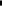 -3дравствуй, мальчик. Можешь ли ты мне помочь? Понимаешь, за углом продают сандалий. Я хочу купить внуку, но не знаю, подойдут ли они. У тебя нога такая же, как у него. Пойдём, примеришь? (Уводит). Воспитатель: Как вы думаете, правильно ли поступил мальчик? Почему? Что должен был сказать мальчик незнакомой тёте? (Я пойду с Вами примерять валенки только с мамой. Она сейчас подойдёт).А пойдете ли вы с незнакомым человеком, если он представится другом ваших родителей? Ситуация вторая: выходит незнакомый мужчина. Подходит к Насте. Здравствуй, Настя. Что ты тут делаешь? Я работаю с твоим папой. Садись, я тебя домой подвезу. Настя садится.Воспитатель: Знал ли мужчина Настю? Откуда он мог узнать Настино имя? (Он мог спросить у Настиных друзей или подслушать, как её называют близкие люди). Как должна была поступить Настя? (Настя должна была сказать: «Хорошо, что вы работаете с моим папой, но я вас не знаю и поэтому никуда с вами не поеду»; «Можно убежать от незнакомца»; «Будете приставать, закричу.») Ситуация третья. Мальчик гуляет на улице, к нему подошел незнакомый человек и предлагает, например, конфету.-Здравствуй, малыш. Как дела? Угощайся конфетами. Нравятся конфеты? Пойдём ещё купим. Как нужно поступить? Почему? А если человек говорит, что у него в машине котенок и зовет посмотреть, что вы будете делать? А кататься поедите с незнакомцем? Правильно, никогда не надо ничего брать у незнакомых людей, а тем более садиться в машину и ехать куда-то.Бывает, что человек зовет не в машину, а в какое- ни будь место.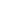 Нельзя идти по его зову. Кто знает, что у этого человека на уме.Ребята, а что будете делать, если незнакомый человек попытается куда-то увести вас силой?Вот что надо делать. Преступники бояться шума, поэтому во всех этих случаях надо громко кричать, чтобы окружающим было понятно: вас пытаются увести незнакомые люди! Например, «Дяденька, я вас не знаю! Отпустите меня!», «Помогите, меня уводит незнакомый человек!» Не бойтесь, что над вами будут смеяться. Если это поможет избежать опасности, то все правильно. Хуже, если вы постесняетесь или испугаетесь. Вы можете попасть в беду.Обо всем, что происходит в вашей жизни, вы должны рассказывать родителям. Они должны обязательно знать, с какими ситуациями вы сталкиваетесь. Родители всегда помогут и научат, как правильно поступить.ФИЗМИНУТКА «Я однажды потерялся»Выполняются движения со словами стихотворения:Я однажды потерялся – (изобразить испуг)Только быстро догадался – (слегка ударить себя по лбу и улыбнуться,Посмотрел туда-сюда – (повороты)Нету мамы - вот беда – (развести руки в стороны внизу)Побежал направо я – (бег на месте)Мама не нашлась моя (руку «козырьком»)Побежал налево я – (бег на месте)Мама не нашлась моя – (руку «козырьком»)Повернулся я вокруг – (поворот вокруг себя)Может быть, увижу вдруг – (руку «козырьком»)Нету. Я решил стоять – (руки скрестить на груди)И на месте маму ждать.Ребята, а как вы думаете, можно трогать чужих собак? (нет! Если тебе хочется погладить чужую собаку, спроси разрешение у хозяина собаки. Гладь ее осторожно, не делая резких движений). Не трогай бродячих кошек и собак.Не трогай – ты себе не враг.От них чесотку и лишайЛегко подхватишь невзначай.Прогладишь – можешь заразитьсяИ будешь вынужден лечиться.Животных встретишь ты дорогой,Так обойти и их не трогай!Воспитатель: Замечательно. Молодцы, ребята. А сейчас мы с вами будем рисовать собаку. Возьмите в руки карандаш. Помните, рисовать нужно плавно, легкими штрихами, едва касаясь бумаги, так как часть линий у нас будет вспомогательными, и в конце работы нам придется их стереть. Итак, приступим к обучению поэтапного рисования.Этап 1: Для начала изобразим на листе бумаги круг (это будет головой), затем проведем линию спины, и где-то на ее середине изобразим такого же размера круг, как и у головы.Этап 2: Теперь можем нарисовать ей нос и грудку с шейкой.Этап 3: Затем пририсовываем ей лапки в виде продольных линий и овалов на конце, не забываем про ушки и глазки, а также рисуем ей ротик.Этап 4: Здесь мы поэтапно прорисовываем каждую деталь. Изображаем хвостик и прорисовываем пальчики на лапках и колени, дорисовываем носик, добавляем брови и ошейник на шею.Этап 5: Теперь рисуем ей шерстку на хвосте и грудке, под ухом и на коленях, выделяем щечку. Стираем все вспомогательные и уже не нужные нам линии. Теперь можно обвести собаку по ярче и даже красиво разукрасить. Ура! Мы нарисовали собаку!Ребята, а как вы думаете, справились мы с вами с заданиями? Я думаю –да. Какие замечательные рисунки у нас получились! Мы молодцы!Вывод: Мы сегодня с вами плодотворно поработали. Что нового вы сегодня узнали? (что каждый из вас должен запомнить - доверять следует только близким людям, а незнакомый человек может быть опасным, может причинить большой вред. Например, разлучить со взрослыми, испугать, поэтому нельзя поддаваться на уговоры чужих людей и всегда надо запомнить, как нужно себя вести с незнакомыми людьми).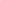 На сегодня все. Буду ждать результаты ваших трудов. До новых встреч.